  Федерация,  Смоленская область,  Дорогобужский район, Дорогобужское городское поселение, г. Дорогобуж, ул. ДОСПриложение к письму от                №  _               _О предварительном согласовании предоставления земельного участка и об утверждении схемы расположения земельного участка на кадастровом плане территорииВ соответствии с Земельным кодексом Российской Федерации, Федеральным законом «О введении в действие Земельного кодекса Российской Федерации», приказом Министерства экономического развития Российской Федерации от 27.11.2014 № 762 «Об утверждении требований к подготовке схемы расположения земельного участка или земельных участков на кадастровом плане территории и формату схемы расположения земельного участка или земельных участков на кадастровом плане территории при подготовке схемы расположения земельного участка или земельных участков на кадастровом плане территории в форме электронного документа, формы схемы расположения земельного участка или земельных участков на кадастровом плане территории, подготовка которой осуществляется в форме документа на бумажном носителе», учитывая заключение об общественных обсуждениях по вопросу установления формируемому земельному участку площадью 943 кв.м, расположенному по адресу: Смоленская область, Дорогобужский район, Дорогобужское городское  поселение, г. Дорогобуж,  ул. ДОС, условно разрешенного вида использования «Отдых (рекреация)», Администрация    муниципального    образования     «Дорогобужский район» Смоленской области  п о с т а н о в л я е т:1. Предварительно согласовать гражданину (ФИО) предоставление в постоянное (бессрочное) пользование земельного участка из категории земель населенных пунктов, с условным номером 67:06:00600201:ЗУ1, площадью 943 кв.м, расположенного по адресу: Российская Федерация, Смоленская область, Дорогобужский район, Дорогобужское городское поселение, г. Дорогобуж, ул. ДОС.2. Земельный участок, указанный в пункте 1 настоящего постановления, расположен в территориальной зоне – зона среднеэтажными жилыми домами (от 5 до 8 этажей, включая мансардный) – Ж.3.3. Утвердить схему расположения земельного участка, указанного в пункте 1 настоящего постановления, на кадастровом плане территории.4. Определить условный вид разрешенного использования земельного участка, указанного в пункте 1 настоящего постановления – отдых (рекреация).5. Осуществить предоставление земельного участка, указанного в пункте 1 настоящего постановления, после проведения работ по его образованию в соответствии со схемой расположения земельного участка на кадастровом плане территории.	6. Определить, что гражданин (ФИО)  имеет право на обращение без доверенности с заявлением об осуществлении государственного кадастрового учета, земельного участка, указанного в пункте 1 настоящего постановления.	7. Контроль за исполнением настоящего постановления оставляю за собой. Глава муниципального образования 			                   	  «Дорогобужский район» Смоленской области                                                                                К.Н. СеренковВыкопировка из правил землепользования и застройки муниципального образования Дорогобужское городское поселение Дорогобужского района Смоленской областиПРОЕКТАДМИНИСТРАЦИЯ  МУНИЦИПАЛЬНОГО ОБРАЗОВАНИЯ«ДОРОГОБУЖСКИЙ РАЙОН» СМОЛЕНСКОЙ ОБЛАСТИП О С Т А Н О В Л Е Н И Еот ____________ №_________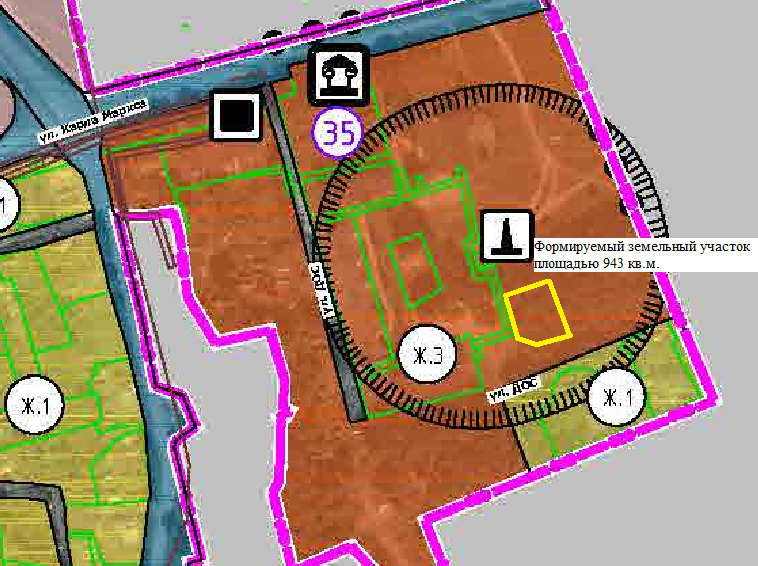 